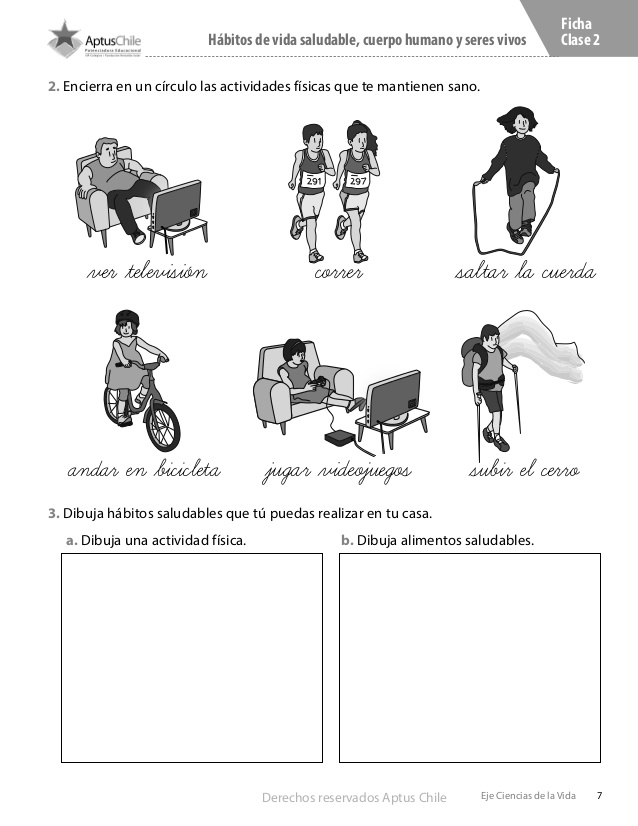                                  Guía 1 Tercero Básico                     Asignatura: Educación física y Salud.Objetivo: Reconocer los hábitos de vida saludable.Indicaciones: Resolver las actividades de acuerdo a los enunciados de la lámina. Método de evaluación: Se debe enviar una fotografía de la lámina resuelta al correo institucional del profesor               fernandoduran.ccq@gmail.comFecha de entrega: Desde el lunes 30 de marzo hasta el  viernes 3 de abril.Profesor: Fernando Duran L.Nombre del estudiante:Curso: